 四川自贡巴尔动物营养有限公司梓桐桥生产基地改扩建项目竣工环境保护验收监测报告表       建设单位：四川自贡巴尔动物营养有限公司项目所属单位：自贡市肥神饲料有限公司 编制单位：自贡市肥神饲料有限公司2023年4月建设单位：四川自贡巴尔动物营养有限公司法人代表：李金玉编制单位：自贡市肥神饲料有限公司法人代表：刘正祥附表附表1 三同时表附图附图1 项目地理位置图附图2 总平面图附图3 外环境关系图附图4 项目外环境关系图附图5 项目现状图附件附件1 项目立项文件附件2 营业执照附件3 环评批复附件4 验收监测报告附件5 验收意见附件6 公示截图表一   项目基本情况表二   建设项目工程概况表三 主要污染物的产生、治理及排放表四 建设项目环境影响报告表主要结论及审批部门审批决定表五 验收监测质量保证及质量控制表六  验收监测内容表七  验收监测结果及评价表八  验收监测结论：建设项目竣工环境保护“三同时”验收登记表填表单位（盖章）： 自贡市肥神饲料有限公司                         填表人（签字）：                 项目经办人（签字）：注：1、排放增减量：（+）表示增加，（-）表示减少。2、(12)=(6)-(8)-(11)，（9）= (4)-(5)-(8)- (11) +（1）。3、计量单位：废水排放量——万吨/年；废气排放量——万标立方米/年；工业固体废物排放量——万吨/年；水污染物排放浓度——毫克/升 ；大气污染物排放浓度——毫克/立方米；水污染物排放量——吨/年；大气污染物排放量——吨/年建设单位:四川自贡巴尔动物营养有限公司编制单位:自贡市肥神饲料有限公司电    话:0813-6105333电    话:15881301880传    真:/传    真:/邮    编:643100邮    编:643100地    址:自贡荣县长山镇五通坝工业园区地    址:自贡荣县旭阳镇梓桐桥460号建设项目名称四川自贡巴尔动物营养有限公司梓桐桥生产基地改扩建项目四川自贡巴尔动物营养有限公司梓桐桥生产基地改扩建项目四川自贡巴尔动物营养有限公司梓桐桥生产基地改扩建项目四川自贡巴尔动物营养有限公司梓桐桥生产基地改扩建项目四川自贡巴尔动物营养有限公司梓桐桥生产基地改扩建项目建设单位名称 四川自贡巴尔动物营养有限公司 四川自贡巴尔动物营养有限公司 四川自贡巴尔动物营养有限公司 四川自贡巴尔动物营养有限公司 四川自贡巴尔动物营养有限公司建设项目性质新建      改扩建☑    技改□      迁建新建      改扩建☑    技改□      迁建新建      改扩建☑    技改□      迁建新建      改扩建☑    技改□      迁建新建      改扩建☑    技改□      迁建建设地点自贡荣县旭阳镇梓桐桥460号（位置：E104.43309009，N29.46622252）自贡荣县旭阳镇梓桐桥460号（位置：E104.43309009，N29.46622252）自贡荣县旭阳镇梓桐桥460号（位置：E104.43309009，N29.46622252）自贡荣县旭阳镇梓桐桥460号（位置：E104.43309009，N29.46622252）自贡荣县旭阳镇梓桐桥460号（位置：E104.43309009，N29.46622252）主要产品名称颗粒料颗粒料颗粒料颗粒料颗粒料设计生产能力3万吨/年3万吨/年3万吨/年3万吨/年3万吨/年实际生产能力3万吨/年3万吨/年3万吨/年3万吨/年3万吨/年建设项目环评时间2012年5月开工建设时间2013年 2 月2013年 2 月2013年 2 月调试时间2013年3月验收现场监测时间2023年3月9日—3月10日2023年3月9日—3月10日2023年3月9日—3月10日环评报告表审批部门自贡市荣县环境保护局环评报告表编制单位江苏久力环境工程有限公司江苏久力环境工程有限公司江苏久力环境工程有限公司环保设施设计单位/环保设施施工单位///投资总概算662万元环保投资总概算26.3万元比例3.97%实际总概算662万元环保投资33.62万元比例5.08%验收监测依据编制依据（1）《中华人民共和国环境保护法》（2015年1月1日施行）；（2）《中华人民共和国水污染防治法》（2018年1月1日施行）；（3）《中华人民共和国大气污染防治法》（2016年1月1日施行）；（4）《中华人民共和国环境噪声污染防治法》（1997年3月1日施行）；（5）《中华人民共和国固体废物污染环境防治法》（2016年11月7日修改）；（6）《国务院关于修改<建设项目环境保护管理条例>的决定》（国务院令第682号）2017.7.16；（7）《建设项目竣工环境保护验收暂行办法》的公告（国环规环评[2017]4号）2017.11.20；（8）生态环境部关于发布《建设项目竣工环境保护验收技术指南污染影响类》的公告（公告2018年第9号）2018.5.15；（9）江苏久力环境工程有限公司《四川自贡巴尔动物营养有限公司梓桐桥生产基地改扩建项目建设项目环境影响报告表》2012.5（10）自贡市荣县环境保护局《自贡市荣县环境保护局关于四川自贡巴尔动物营养有限公司梓桐桥生产基地改扩建项目环境影响报告表批复的函》（荣环建发[2012]76号）2012.5（11）自贡市荣县环境保护局《关于自贡市肥神饲料有限公司延用四川自贡巴尔动物营养有限公司梓桐桥生产基地改扩建项目环评批复文件的函》（荣环建函[2018]38号）2018.72、项目概况项目名称：四川自贡巴尔动物营养有限公司梓桐桥生产基地改扩建项目建设地点：自贡荣县旭阳镇梓桐桥460号（E104.43309009，N29.46622252）项目性质：改扩建建设单位：四川自贡巴尔动物营养有限公司项目所属单位：自贡市肥神饲料有限公司项目投资：本项目总投资662万元占地面积：2913.5m²建设内容：本项目位于自贡荣县旭阳镇梓桐桥460号，为改建项目。本项目建设年产3万吨自动电脑全控制颗料生产线一条，立体厂房2800 m², 厂及仓库1200m²等相关附属配套设施。项目归属：自贡市肥神饲料有限公司于2014年与四川自贡巴尔动物营养有限公司签订转让协议，并于2018年7月27日取得自贡市荣县环境保护局《关于自贡市肥神饲料有限公司延用四川自贡巴尔动物营养有限公司梓桐桥生产基地改扩建项目环评批复文件的函》（荣环建函[2018]38号），至此该项目所属权归自贡市肥神饲料有限公司所有。3、验收工作由来根据《中华人民共和国环境保护法》、《建设项目环境保护管理条例》、《建设项目竣工环境保护验收调查技术规范》、《关于发布<建设项目竣工环境保护验收暂行办法>的公告》（国环规环评[2017]4号）及《建设项目竣工环境保护验收技术指南污染影响类》（生态环境部，2018.5.16）等相关规定， 自贡市肥神饲料有限公司组织编制四川自贡巴尔动物营养有限公司梓桐桥生产基地改扩建项目竣工环境保护验收监测报告表编制工作。编制工作人员对项目实际建设情况及周围环境状况进行了实地踏勘、资料收集，并认真研究了相关技术资料，同时对环境敏感点、环保措施的执行情况等方面进行了重点调查，2023年3月9日—3月10日开展竣工环境保护 验收现场监测。4、验收范围与内容（1）验收范围依据现场踏勘，对照环评文件及其批复文件，验收与环评阶段项目建设性质、规模、建设地点、环保设施等均未发生明显变化，以工程实际建设内容确定环保竣工验收范围。（2）验收内容1）工程建设内容变更情况调查；2）环境敏感目标情况调查；3）施工期、运营期环境影响变化情况调查；4）施工期、运营期环境保护措施及环保投资落实情况调查；5）环境管理及监控计划落实情况调查。编制依据（1）《中华人民共和国环境保护法》（2015年1月1日施行）；（2）《中华人民共和国水污染防治法》（2018年1月1日施行）；（3）《中华人民共和国大气污染防治法》（2016年1月1日施行）；（4）《中华人民共和国环境噪声污染防治法》（1997年3月1日施行）；（5）《中华人民共和国固体废物污染环境防治法》（2016年11月7日修改）；（6）《国务院关于修改<建设项目环境保护管理条例>的决定》（国务院令第682号）2017.7.16；（7）《建设项目竣工环境保护验收暂行办法》的公告（国环规环评[2017]4号）2017.11.20；（8）生态环境部关于发布《建设项目竣工环境保护验收技术指南污染影响类》的公告（公告2018年第9号）2018.5.15；（9）江苏久力环境工程有限公司《四川自贡巴尔动物营养有限公司梓桐桥生产基地改扩建项目建设项目环境影响报告表》2012.5（10）自贡市荣县环境保护局《自贡市荣县环境保护局关于四川自贡巴尔动物营养有限公司梓桐桥生产基地改扩建项目环境影响报告表批复的函》（荣环建发[2012]76号）2012.5（11）自贡市荣县环境保护局《关于自贡市肥神饲料有限公司延用四川自贡巴尔动物营养有限公司梓桐桥生产基地改扩建项目环评批复文件的函》（荣环建函[2018]38号）2018.72、项目概况项目名称：四川自贡巴尔动物营养有限公司梓桐桥生产基地改扩建项目建设地点：自贡荣县旭阳镇梓桐桥460号（E104.43309009，N29.46622252）项目性质：改扩建建设单位：四川自贡巴尔动物营养有限公司项目所属单位：自贡市肥神饲料有限公司项目投资：本项目总投资662万元占地面积：2913.5m²建设内容：本项目位于自贡荣县旭阳镇梓桐桥460号，为改建项目。本项目建设年产3万吨自动电脑全控制颗料生产线一条，立体厂房2800 m², 厂及仓库1200m²等相关附属配套设施。项目归属：自贡市肥神饲料有限公司于2014年与四川自贡巴尔动物营养有限公司签订转让协议，并于2018年7月27日取得自贡市荣县环境保护局《关于自贡市肥神饲料有限公司延用四川自贡巴尔动物营养有限公司梓桐桥生产基地改扩建项目环评批复文件的函》（荣环建函[2018]38号），至此该项目所属权归自贡市肥神饲料有限公司所有。3、验收工作由来根据《中华人民共和国环境保护法》、《建设项目环境保护管理条例》、《建设项目竣工环境保护验收调查技术规范》、《关于发布<建设项目竣工环境保护验收暂行办法>的公告》（国环规环评[2017]4号）及《建设项目竣工环境保护验收技术指南污染影响类》（生态环境部，2018.5.16）等相关规定， 自贡市肥神饲料有限公司组织编制四川自贡巴尔动物营养有限公司梓桐桥生产基地改扩建项目竣工环境保护验收监测报告表编制工作。编制工作人员对项目实际建设情况及周围环境状况进行了实地踏勘、资料收集，并认真研究了相关技术资料，同时对环境敏感点、环保措施的执行情况等方面进行了重点调查，2023年3月9日—3月10日开展竣工环境保护 验收现场监测。4、验收范围与内容（1）验收范围依据现场踏勘，对照环评文件及其批复文件，验收与环评阶段项目建设性质、规模、建设地点、环保设施等均未发生明显变化，以工程实际建设内容确定环保竣工验收范围。（2）验收内容1）工程建设内容变更情况调查；2）环境敏感目标情况调查；3）施工期、运营期环境影响变化情况调查；4）施工期、运营期环境保护措施及环保投资落实情况调查；5）环境管理及监控计划落实情况调查。编制依据（1）《中华人民共和国环境保护法》（2015年1月1日施行）；（2）《中华人民共和国水污染防治法》（2018年1月1日施行）；（3）《中华人民共和国大气污染防治法》（2016年1月1日施行）；（4）《中华人民共和国环境噪声污染防治法》（1997年3月1日施行）；（5）《中华人民共和国固体废物污染环境防治法》（2016年11月7日修改）；（6）《国务院关于修改<建设项目环境保护管理条例>的决定》（国务院令第682号）2017.7.16；（7）《建设项目竣工环境保护验收暂行办法》的公告（国环规环评[2017]4号）2017.11.20；（8）生态环境部关于发布《建设项目竣工环境保护验收技术指南污染影响类》的公告（公告2018年第9号）2018.5.15；（9）江苏久力环境工程有限公司《四川自贡巴尔动物营养有限公司梓桐桥生产基地改扩建项目建设项目环境影响报告表》2012.5（10）自贡市荣县环境保护局《自贡市荣县环境保护局关于四川自贡巴尔动物营养有限公司梓桐桥生产基地改扩建项目环境影响报告表批复的函》（荣环建发[2012]76号）2012.5（11）自贡市荣县环境保护局《关于自贡市肥神饲料有限公司延用四川自贡巴尔动物营养有限公司梓桐桥生产基地改扩建项目环评批复文件的函》（荣环建函[2018]38号）2018.72、项目概况项目名称：四川自贡巴尔动物营养有限公司梓桐桥生产基地改扩建项目建设地点：自贡荣县旭阳镇梓桐桥460号（E104.43309009，N29.46622252）项目性质：改扩建建设单位：四川自贡巴尔动物营养有限公司项目所属单位：自贡市肥神饲料有限公司项目投资：本项目总投资662万元占地面积：2913.5m²建设内容：本项目位于自贡荣县旭阳镇梓桐桥460号，为改建项目。本项目建设年产3万吨自动电脑全控制颗料生产线一条，立体厂房2800 m², 厂及仓库1200m²等相关附属配套设施。项目归属：自贡市肥神饲料有限公司于2014年与四川自贡巴尔动物营养有限公司签订转让协议，并于2018年7月27日取得自贡市荣县环境保护局《关于自贡市肥神饲料有限公司延用四川自贡巴尔动物营养有限公司梓桐桥生产基地改扩建项目环评批复文件的函》（荣环建函[2018]38号），至此该项目所属权归自贡市肥神饲料有限公司所有。3、验收工作由来根据《中华人民共和国环境保护法》、《建设项目环境保护管理条例》、《建设项目竣工环境保护验收调查技术规范》、《关于发布<建设项目竣工环境保护验收暂行办法>的公告》（国环规环评[2017]4号）及《建设项目竣工环境保护验收技术指南污染影响类》（生态环境部，2018.5.16）等相关规定， 自贡市肥神饲料有限公司组织编制四川自贡巴尔动物营养有限公司梓桐桥生产基地改扩建项目竣工环境保护验收监测报告表编制工作。编制工作人员对项目实际建设情况及周围环境状况进行了实地踏勘、资料收集，并认真研究了相关技术资料，同时对环境敏感点、环保措施的执行情况等方面进行了重点调查，2023年3月9日—3月10日开展竣工环境保护 验收现场监测。4、验收范围与内容（1）验收范围依据现场踏勘，对照环评文件及其批复文件，验收与环评阶段项目建设性质、规模、建设地点、环保设施等均未发生明显变化，以工程实际建设内容确定环保竣工验收范围。（2）验收内容1）工程建设内容变更情况调查；2）环境敏感目标情况调查；3）施工期、运营期环境影响变化情况调查；4）施工期、运营期环境保护措施及环保投资落实情况调查；5）环境管理及监控计划落实情况调查。编制依据（1）《中华人民共和国环境保护法》（2015年1月1日施行）；（2）《中华人民共和国水污染防治法》（2018年1月1日施行）；（3）《中华人民共和国大气污染防治法》（2016年1月1日施行）；（4）《中华人民共和国环境噪声污染防治法》（1997年3月1日施行）；（5）《中华人民共和国固体废物污染环境防治法》（2016年11月7日修改）；（6）《国务院关于修改<建设项目环境保护管理条例>的决定》（国务院令第682号）2017.7.16；（7）《建设项目竣工环境保护验收暂行办法》的公告（国环规环评[2017]4号）2017.11.20；（8）生态环境部关于发布《建设项目竣工环境保护验收技术指南污染影响类》的公告（公告2018年第9号）2018.5.15；（9）江苏久力环境工程有限公司《四川自贡巴尔动物营养有限公司梓桐桥生产基地改扩建项目建设项目环境影响报告表》2012.5（10）自贡市荣县环境保护局《自贡市荣县环境保护局关于四川自贡巴尔动物营养有限公司梓桐桥生产基地改扩建项目环境影响报告表批复的函》（荣环建发[2012]76号）2012.5（11）自贡市荣县环境保护局《关于自贡市肥神饲料有限公司延用四川自贡巴尔动物营养有限公司梓桐桥生产基地改扩建项目环评批复文件的函》（荣环建函[2018]38号）2018.72、项目概况项目名称：四川自贡巴尔动物营养有限公司梓桐桥生产基地改扩建项目建设地点：自贡荣县旭阳镇梓桐桥460号（E104.43309009，N29.46622252）项目性质：改扩建建设单位：四川自贡巴尔动物营养有限公司项目所属单位：自贡市肥神饲料有限公司项目投资：本项目总投资662万元占地面积：2913.5m²建设内容：本项目位于自贡荣县旭阳镇梓桐桥460号，为改建项目。本项目建设年产3万吨自动电脑全控制颗料生产线一条，立体厂房2800 m², 厂及仓库1200m²等相关附属配套设施。项目归属：自贡市肥神饲料有限公司于2014年与四川自贡巴尔动物营养有限公司签订转让协议，并于2018年7月27日取得自贡市荣县环境保护局《关于自贡市肥神饲料有限公司延用四川自贡巴尔动物营养有限公司梓桐桥生产基地改扩建项目环评批复文件的函》（荣环建函[2018]38号），至此该项目所属权归自贡市肥神饲料有限公司所有。3、验收工作由来根据《中华人民共和国环境保护法》、《建设项目环境保护管理条例》、《建设项目竣工环境保护验收调查技术规范》、《关于发布<建设项目竣工环境保护验收暂行办法>的公告》（国环规环评[2017]4号）及《建设项目竣工环境保护验收技术指南污染影响类》（生态环境部，2018.5.16）等相关规定， 自贡市肥神饲料有限公司组织编制四川自贡巴尔动物营养有限公司梓桐桥生产基地改扩建项目竣工环境保护验收监测报告表编制工作。编制工作人员对项目实际建设情况及周围环境状况进行了实地踏勘、资料收集，并认真研究了相关技术资料，同时对环境敏感点、环保措施的执行情况等方面进行了重点调查，2023年3月9日—3月10日开展竣工环境保护 验收现场监测。4、验收范围与内容（1）验收范围依据现场踏勘，对照环评文件及其批复文件，验收与环评阶段项目建设性质、规模、建设地点、环保设施等均未发生明显变化，以工程实际建设内容确定环保竣工验收范围。（2）验收内容1）工程建设内容变更情况调查；2）环境敏感目标情况调查；3）施工期、运营期环境影响变化情况调查；4）施工期、运营期环境保护措施及环保投资落实情况调查；5）环境管理及监控计划落实情况调查。编制依据（1）《中华人民共和国环境保护法》（2015年1月1日施行）；（2）《中华人民共和国水污染防治法》（2018年1月1日施行）；（3）《中华人民共和国大气污染防治法》（2016年1月1日施行）；（4）《中华人民共和国环境噪声污染防治法》（1997年3月1日施行）；（5）《中华人民共和国固体废物污染环境防治法》（2016年11月7日修改）；（6）《国务院关于修改<建设项目环境保护管理条例>的决定》（国务院令第682号）2017.7.16；（7）《建设项目竣工环境保护验收暂行办法》的公告（国环规环评[2017]4号）2017.11.20；（8）生态环境部关于发布《建设项目竣工环境保护验收技术指南污染影响类》的公告（公告2018年第9号）2018.5.15；（9）江苏久力环境工程有限公司《四川自贡巴尔动物营养有限公司梓桐桥生产基地改扩建项目建设项目环境影响报告表》2012.5（10）自贡市荣县环境保护局《自贡市荣县环境保护局关于四川自贡巴尔动物营养有限公司梓桐桥生产基地改扩建项目环境影响报告表批复的函》（荣环建发[2012]76号）2012.5（11）自贡市荣县环境保护局《关于自贡市肥神饲料有限公司延用四川自贡巴尔动物营养有限公司梓桐桥生产基地改扩建项目环评批复文件的函》（荣环建函[2018]38号）2018.72、项目概况项目名称：四川自贡巴尔动物营养有限公司梓桐桥生产基地改扩建项目建设地点：自贡荣县旭阳镇梓桐桥460号（E104.43309009，N29.46622252）项目性质：改扩建建设单位：四川自贡巴尔动物营养有限公司项目所属单位：自贡市肥神饲料有限公司项目投资：本项目总投资662万元占地面积：2913.5m²建设内容：本项目位于自贡荣县旭阳镇梓桐桥460号，为改建项目。本项目建设年产3万吨自动电脑全控制颗料生产线一条，立体厂房2800 m², 厂及仓库1200m²等相关附属配套设施。项目归属：自贡市肥神饲料有限公司于2014年与四川自贡巴尔动物营养有限公司签订转让协议，并于2018年7月27日取得自贡市荣县环境保护局《关于自贡市肥神饲料有限公司延用四川自贡巴尔动物营养有限公司梓桐桥生产基地改扩建项目环评批复文件的函》（荣环建函[2018]38号），至此该项目所属权归自贡市肥神饲料有限公司所有。3、验收工作由来根据《中华人民共和国环境保护法》、《建设项目环境保护管理条例》、《建设项目竣工环境保护验收调查技术规范》、《关于发布<建设项目竣工环境保护验收暂行办法>的公告》（国环规环评[2017]4号）及《建设项目竣工环境保护验收技术指南污染影响类》（生态环境部，2018.5.16）等相关规定， 自贡市肥神饲料有限公司组织编制四川自贡巴尔动物营养有限公司梓桐桥生产基地改扩建项目竣工环境保护验收监测报告表编制工作。编制工作人员对项目实际建设情况及周围环境状况进行了实地踏勘、资料收集，并认真研究了相关技术资料，同时对环境敏感点、环保措施的执行情况等方面进行了重点调查，2023年3月9日—3月10日开展竣工环境保护 验收现场监测。4、验收范围与内容（1）验收范围依据现场踏勘，对照环评文件及其批复文件，验收与环评阶段项目建设性质、规模、建设地点、环保设施等均未发生明显变化，以工程实际建设内容确定环保竣工验收范围。（2）验收内容1）工程建设内容变更情况调查；2）环境敏感目标情况调查；3）施工期、运营期环境影响变化情况调查；4）施工期、运营期环境保护措施及环保投资落实情况调查；5）环境管理及监控计划落实情况调查。验收监测评价标准、标号、级别、限值1、废气项目营运期有组织废气颗粒物执行《大气污染物综合排放标准》（GB16297-1996）表2中二级排放限值，硫化氢、氨、臭气浓度执行《恶臭污染物排放标准》（GB14554-93）表2排放限值；无组织废气执行《恶臭污染物排放标准》（GB14554-93）表1二级新扩改建标准限值，具体标准值如下：《大气污染物综合排放标准》（GB16297-1996）《恶臭污染物排放标准》（GB14554-93）2、噪声项目营运期1#-4#执行《工业企业厂界环境噪声排放标准》（GB12348-2008）2类标准，5#-6#执行《声环境质量标准》（GB 3096-2008 ） 表1中2类标准限值。《声环境质量标准》（GB3096-2008）单位：Leq[dB(A )]工业企业厂界环境噪声排放标准限值   单位：Leq[dB(A )]1、废气项目营运期有组织废气颗粒物执行《大气污染物综合排放标准》（GB16297-1996）表2中二级排放限值，硫化氢、氨、臭气浓度执行《恶臭污染物排放标准》（GB14554-93）表2排放限值；无组织废气执行《恶臭污染物排放标准》（GB14554-93）表1二级新扩改建标准限值，具体标准值如下：《大气污染物综合排放标准》（GB16297-1996）《恶臭污染物排放标准》（GB14554-93）2、噪声项目营运期1#-4#执行《工业企业厂界环境噪声排放标准》（GB12348-2008）2类标准，5#-6#执行《声环境质量标准》（GB 3096-2008 ） 表1中2类标准限值。《声环境质量标准》（GB3096-2008）单位：Leq[dB(A )]工业企业厂界环境噪声排放标准限值   单位：Leq[dB(A )]1、废气项目营运期有组织废气颗粒物执行《大气污染物综合排放标准》（GB16297-1996）表2中二级排放限值，硫化氢、氨、臭气浓度执行《恶臭污染物排放标准》（GB14554-93）表2排放限值；无组织废气执行《恶臭污染物排放标准》（GB14554-93）表1二级新扩改建标准限值，具体标准值如下：《大气污染物综合排放标准》（GB16297-1996）《恶臭污染物排放标准》（GB14554-93）2、噪声项目营运期1#-4#执行《工业企业厂界环境噪声排放标准》（GB12348-2008）2类标准，5#-6#执行《声环境质量标准》（GB 3096-2008 ） 表1中2类标准限值。《声环境质量标准》（GB3096-2008）单位：Leq[dB(A )]工业企业厂界环境噪声排放标准限值   单位：Leq[dB(A )]1、废气项目营运期有组织废气颗粒物执行《大气污染物综合排放标准》（GB16297-1996）表2中二级排放限值，硫化氢、氨、臭气浓度执行《恶臭污染物排放标准》（GB14554-93）表2排放限值；无组织废气执行《恶臭污染物排放标准》（GB14554-93）表1二级新扩改建标准限值，具体标准值如下：《大气污染物综合排放标准》（GB16297-1996）《恶臭污染物排放标准》（GB14554-93）2、噪声项目营运期1#-4#执行《工业企业厂界环境噪声排放标准》（GB12348-2008）2类标准，5#-6#执行《声环境质量标准》（GB 3096-2008 ） 表1中2类标准限值。《声环境质量标准》（GB3096-2008）单位：Leq[dB(A )]工业企业厂界环境噪声排放标准限值   单位：Leq[dB(A )]1、废气项目营运期有组织废气颗粒物执行《大气污染物综合排放标准》（GB16297-1996）表2中二级排放限值，硫化氢、氨、臭气浓度执行《恶臭污染物排放标准》（GB14554-93）表2排放限值；无组织废气执行《恶臭污染物排放标准》（GB14554-93）表1二级新扩改建标准限值，具体标准值如下：《大气污染物综合排放标准》（GB16297-1996）《恶臭污染物排放标准》（GB14554-93）2、噪声项目营运期1#-4#执行《工业企业厂界环境噪声排放标准》（GB12348-2008）2类标准，5#-6#执行《声环境质量标准》（GB 3096-2008 ） 表1中2类标准限值。《声环境质量标准》（GB3096-2008）单位：Leq[dB(A )]工业企业厂界环境噪声排放标准限值   单位：Leq[dB(A )]一、工程建设内容 1、基本情况项目名称：四川自贡巴尔动物营养有限公司梓桐桥生产基地改扩建项目项目性质：改扩建建设单位：自贡市肥神饲料有限公司建设地点：宜宾市自贡荣县旭阳镇梓桐桥460号实际工程总投资：662万元项目归属：自贡市肥神饲料有限公司2、地理位置及平面布置本项目位于自贡荣县旭阳镇梓桐桥460号，项目建设用地为工业用地。厂址北面为石油基地家属住宅小区(无人居住),距离本项目为3米；东面为空地及3户农户(距离本项目约10米～60米);南面为机耕道，机耕道南侧为农户聚集区约20户(距离本项目约5米～200米);西面为梓桐桥到墨林的公路，公路西侧分布有农户(距离本项目20米～200米)及农田，距离本项目约50米为梧桐水小河流。虽然项目厂址周边与环境敏感目标的距离均较近，但本项目不存在大的污染源，并 且通过合理设计项目厂区平面布局及其它有针对性的污染防治措施，可有效地避免或减 轻项目对这些环境敏感目标的。本项目地理位置见附图1。3、验收范围本次验收范围为已建成和投入运行的四川自贡巴尔动物营养有限公司梓桐桥生产基地改扩建项目，具体范围如下：主体工程：预混料车间、配合混料生产车间公（辅）工程：供、配电房、给排水设施、锅炉房、机修房、五金房、道路、绿化办公及生活设施：办公、生活楼、食堂、更衣室、浴室仓储：原料库3、成品库1、原料库1、原料库2环保工程：废气治理、废水治理、噪声治理、固废处置4、建设内容项目建设内容及变化情况详见下表2-1： 表2-1  项目建设内容及变化情况一览表项目主要设施设备见下表2-2：表2-2  项目主要设施设备一览表项目变更情况：本次验收主体工程未新增预混料系统，食堂未建设。其余主体工程与环评中建设内容基本相符，其余环保设施设备也基本按照环评要求进行建设。本项目实际变动情况参照关于印发《污染影响类建设项目重大变动清单（试行）》的通知（环办环评函【2020】688号），本项目变动情况减少了粉尘、油烟、噪声和恶臭气体排放，有利于环境保护，不属于重大变动。二、原辅材料、能耗按照本项目的设计规模及实际消耗量，主要原辅材料种类、数量及项目能耗情况统计见下列表。表2-3 项目主要原辅材料一览表劳动定员及工作制度本项目建成后，劳动定员30人，无人住宿。采用1班工作制，每班工作时间8小时，年工作300天，仅白班工作，夜间不工作。主要工艺流程及产污环节本项目建立3万吨颗料饲料生产线1条，生产工艺流程及产污环节图见图2-1。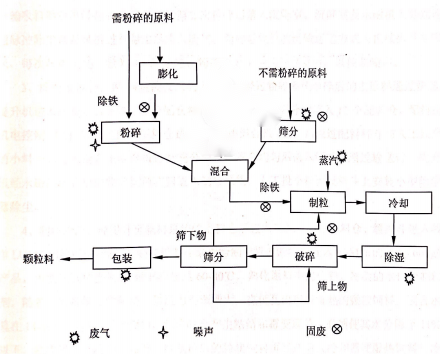 图2-1  生产工艺流程及产污环节图本项目工艺流程简述:   该工艺由原料接收、清理、粉碎、配料、混合、制粒(冷却、除湿、粉碎、筛分)、打包工艺组成。   1、原料接收与清理:主原料经人工分别投入1#和2#投料斗中，1#投料斗连通粉碎系统，经粉碎后再进入配料及混合工序。投入的主原料是需要粉碎的包括有玉米、小麦、膨化豆粕、膨化大豆、花生粕、棉粕等，其中需要膨化的大豆及玉米等需先经过影化工艺进行影化后再与其他需粉碎的原料如原玉米、大豆等一起经|投料斗投入。本项目生产的产品仅猪饲材的原料中需要用到影化玉米及膨化大豆，仅对该产品的原料进行膨化等。24投料斗投入的主原料是无需粉碎的包括乳清粉、鱼粉和小料;核心料、糖类、油类等，直接连入配料混合工序，本项目的小料为氨基酸、矿物质元素等按比例进行混合后的混合物，氨基酸、矿物质元素等需按比例经过预混料机组进行混合后形成小料，再由小料投料口投入再进入配料混合工序。   2、粉碎系统:该工艺采用两次单循环粉碎。1#投料斗内的主原料经输送、提升至粉碎系统经永磁器除铁后经上料仓落入粉碎仓进行第1次粉碎，经下料仓进入缓冲斗进入叶输吸料器后再经起式粉碎机进行第2次粉碎后落入沉降室。沉降室及永砸机上分别连通脉冲除尘器及风机进行除尘后排入废气。粉碎后物料的运输运送方式为机械提升加吸风，每次粉碎电耗一般为4~5度/吨，粉碎机要单独的粉碎室内，以控制噪声，   3、配料及混合:经 2"直接投入的主原料与经过粉碎系统粉碎后的主原料通过快速提升机进入配料混合系统。经分配仓将料分配至上料仓后分别落入 12 个配料仓，配料由机电控制，配料后的物料经下料仓进入 12个小混合机混合，后通过配料秤斗与人工投至的小料一起落入混合王混合机进行充分混合，混合均匀后落入缓冲斗通过输送带、提升机经永磁筒除碰后的粉状饲料物料进入制粒系统。人工投小料至投料斗上安装小型除尘器除尘。   4、制粒阶段:经提升至制料系统的上料仓后进入制粒仓，经下料仓、缓冲斗进入牧羊LUMT制粒机进行制粒.制粒机制粒原理给制粒机内的物料通入0.3MPa的蒸汽(60kg/产品，由燃气锅炉提供)，使其温度达60-80℃，熟化原料中的生料，冷凝的水作为制粒剂。随着制粒机模辊的转动，挤压力逐渐增大，在模孔内形成湿热的颗粒饲料。因含水量在14-16%(包括原料含水)，贮藏时会产生粘结和霉变现象，必须使其水分降至11%以下，故需要进行冷却、除湿。经制粒后的粒状饲料再经逆流式冷却器使湿热饲料与冷空气充分接触，物料落入颗粒料仓，湿热气体由风机抽至旋风式除尘器，废气经排气简排出，旋下的物料落入牧羊粉碎 UMIT 破碎机再次进行粉碎后的颗粒料经快速提升机进入分级器进行分缓筛分后达到规格的颗粒物进入成品包装系统。   5、包装工序:达到规格的颗粒物经上料仓、成品仓、下料仓后进入缓冲斗落入自动包装机进行包装，最终通过缝包皮带输送机进行缝包并送入成品库。缓冲斗上安装脉冲除尘器及风机进行除尘。一、废水的产生及治理本项目废水主要为生活污水、化验室废水和少量的锅炉排水。1、锅炉废水
   环评情况：本项目用燃气蒸汽锅炉，平均用水量为3t/d, 其中2t/d 以蒸汽形式进入到熟化物料 中，循环用水为6t/d, 另有25kg/d排垢水流入到沉淀水池，经沉淀后排入化粪池，再由附近农户用作农肥，不外排。实际情况：锅炉废水经沉淀后排入化粪池，然后进入市政污水管网。
2、化验室废水
    环评情况：化验室主要用来测定产品中水分、钙、磷等组分的含量，对化验器皿的清洗产生废水量平均为40L/d, 废水中污染物除 pH5-6 外，主要是残留饲料产生的SS, 这部分废水经石灰中和沉淀后，可排入化粪池，经化粪池处理，由附近农户用作农肥，不外排。实际情况：废水经石灰中和沉淀后，可排入化粪池，经化粪池处理后排入市政污水管网。
3、生活污水
    环评情况：本项目劳动定员30人，厂区内设水厕和澡堂各1座，固定食宿人员20人，生活用水定额按100L/d计，非固定食宿人员10人，生活用水定额按50L/d计，总用水量约2.5md(750m3/a)。排污系数按0.8计，则生活污水产生总量约2m3/d(600m3/a)。本项目所在地，雨污管网未连通，不能进入荣县污水处理厂。食堂废水经隔油池和沉淀池处理后，与其他生活废水一起排入化粪池后，由附近农户用作农肥，不外排。实际情况：食堂未使用，无食堂废水产生。目前雨污管网已经连通，生活污水经化粪池处理后排入市政污水管网。二、废气的产生及治理
本项目主要废气为：生产车间粉尘、仓库恶臭、锅炉废气。1、生产车间粉尘
环评情况：本项目筛分过程为密闭型，粉尘主要产生于原料粉碎、混合、冷却和包装环节。
   A.原料接收与处理
   投料工段：本项目共设有3个投料斗，其中1#为3万吨颗粒生产线机组上需粉碎的原料，2#为3万吨颗粒生产线机组不需粉碎的原料，3#为3万吨颗粒生产线机组小料投形/圆形料斗；本项目3万吨颗粒生产线机组投料时1#、2#投料口，共设2个脉冲式除尘器，3#机组设有小型除尘器，经高度为15m的共用粉尘排气筒排放。
    B.粉碎工段：从需粉碎的投料口进入的原料主要为玉米、小麦、膨化玉米和粕类，经提升机、永磁筒到粉碎机中粉碎，粉碎机配有负压脉冲式收尘器,废气经高度为15m的共用粉尘排气筒排放。
    C.混合工段：不需粉碎的原料（封闭筛分）和粉碎过的原料先入预混料仓，加入小料后螺旋入混合机，由于混合机密闭效果好，粉尘产生量较少。
    D.制粒和冷却工段：制粒机不产生粉尘，冷却工段采用空气冷却。因废气中水汽含量较高，用袋式除尘器会阻塞布袋孔隙，故用旋风除尘器（又名刹克龙，风量7200m3/h，效率65%）除尘后经高度为15m的共用粉尘排气简排放。 E.破碎和筛分工段：经冷却的颗粒料大部分直接包装，而乳猪配合饲料(5000t/a)须经破碎后筛分，筛下物返回混合工段，筛上物再破碎。因振动筛是全封闭的，料口为软连接，故产尘量很少，但破碎机的破碎量较大。考虑破碎机位于冷却器下方，在刹克龙风机抽吸的负压的作用下，产尘全部进入旋风除尘器处理。经旋风除尘器处理后，由高度为15m的共用粉尘排气筒排放
    F.包装工段：成品颗粒料均须包装，包装规格为25kg袋，经筛分后的颗粒料中含尘很少，粉尘经脉冲除尘器处理处理后排放。综上所述，3万吨颗粒生产线机组设15米高的排气筒收集投料、粉碎、混合、破碎筛分、包装工序产生的粉尘。无组织粉尘排放源主要在破碎和包装工段，这些粉尘大部分落在设备附近，经清扫后作为废品免费给养猪场，少量飘散的粉尘经厂房阻隔，进入到环境中的量极少。实际情况：排气筒高20m，其余与环评一致。2、仓库恶臭环评情况：本项目所用的粕类原料和成品中蛋白质含量较高，长时间堆放容易腐败变质。蛋白质在微生物的作用下，首先分解为肽，再分解为氨基酸。氨基酸在相应酶的作用下，进一步分解成有机胺、硫化氢、硫醇、吲哚、类臭素和醛等物质，具有恶臭味。环评要求粕类原料要少进勤进，不要长期堆存。根据同行业类比可知，本项目恶臭的厂界浓度可达到《恶臭污染物排放标准》(GB14554-93)中二级标准（臭气浓度<20）的要求。
    另外，饲料生产配方中需要鱼粉，经核实，本项目不使用鱼骨、肉骨粉等异腥味非常重的动物骨骼性原料，使用导腥味相对较小的鱼粉。鱼粉存在一定的异腥味（本项目用量较小年用量为1262吨，平时储存量为5吨，用单独原料车间进行储存)，饲料生产中鱼粉产生的异腥味很难定量。为控制恶臭，环评要求鱼粉需单独储存，储存量不得超过5吨，原料要少进勤进，不要长期堆存。根据同行业类比可知，本项目恶臭的厂界浓度可达到《恶臭污染物排放标准》(GB14554-93)中二级标准（臭气浓度<20）的要求。实际情况：与环评一致。
3、锅炉废气
    环评情况：造粒前为熟化生料，用0.5t/h天燃汽蒸汽锅炉给物料加热，所用燃料为天然气，天然气用量约45000m3/a。根据《环境保护实用数据手册》中统计，1万m3天然气燃烧产生的烟气量为10.5m3，则由本项目锅炉天然气用量可计算出项目废气排放总量为47.25万m3/a。实际情况：与环评一致。
三、噪声的产生及控制本项目主要噪声源为空气压缩机、粉碎机、混合机、破碎机和风机类等设备。本项目需将生产车间设置为全封闭车间。项目主要隔声降噪措施为：车间墙体隔声、设备减振、风机安装消声器等。
四、固体废弃物的产生及处置本项目固体废物主要包括生活垃圾、磁选过程收集的铁质废物、除尘器收集的粉尘和吸附废气的废活性炭。环评情况：生活垃圾产生量按0.5kg/(d.人)计算，共产生生活垃圾4.5t/a,  厂区设垃圾箱2个，集中收集后运往垃圾填埋厂集中处理。磁选过程收集的铁质废物约为3000kg/a, 可在厂内定点堆存，出售给废品收购站。除尘器收集的粉尘(528.45t/a)  全部返回生产工艺再利用。落地粉尘(6ta) 清扫后送养猪场。废包装袋子，计100kg/a。由汇同生活垃圾由环卫部门收集后送至垃圾填埋厂处理。实际情况：与环评一致。五、环保设施建设情况本项目总投资662万元，其中环保投资26.32万元，环保投资占投资总额的3.97%。本项目实际投资662万元，环保措施投资为33.62万元，占总投资的5.08%。环保设施已基本按照环评的要求基本建设完成，环评要求与实际建设环保设施对照表详见下表3-2。表3-2 环保设施建设对照一览表建设项目环境影响报告表主要结论、要求与建议（摘录环评报告表原文）1、环境影响评价结论本项目的建设符合国家产业政策，符合当地总体规划。项目贯彻了“清洁生产、总量控制、达标排放”的原则，拟采取的污染防治措施经济可行，技术可靠，项目总图布置合理。在落实各项环境保护治理设施和措施的前提下，项目产生的污染物能实现达标排放，项目实施不会改变区域大气环境、水环境、声环境和生态环境现状。从环境保护角度而言项目建设是可行的。2、环境影响评价要求与建议1、建设单位应认真贯彻执行有关建设项目环境保护管理文件的精神，建立健全的各项环境保护规章制度，严格实行“三同时”政策，即污染治理设施要同主项目同时设计、同时建设、同时投产。2、定期检修设备，“三废”治理应有专人管理，并向当地环保行政主管部门定期上报“三废”处理情况。3、加强工艺全过程的环保管理，在经验积累的基础上积极推行清洁生产，例如，改进工艺，减少生产废料的产生；合理安排工艺流程及车间布置。4、合理规划车间，尽量采用新工艺，增加吸声、隔声设备，尽量减少噪声源的噪声强度和厂区噪声。5、关心并积极听取可能受项目环境影响的单位的反映，接受当地环境保护部门的监督和管理。6、今后若企业的生产工艺发生变化或生产规模扩大，或者利用厂区从事其它生产活动都必须重新进行环境影响评价，并征得环保部门审批同意后方可实施。二、审批部门审批决定（荣环建发[2012]76号）表4-1  对环评批复要求的落实情况1、监测分析方法有组织废气颗粒物监测方法采用《大气污染物综合排放标准》（GB16297-1996）要求采用的监测分析方法，硫化氢、氨、臭气浓度监测方法采用《恶臭污染物排放标准》（GB14554-93）要求采用的监测分析方法；无组织废气1#-4#监测方法采用《恶臭污染物排放标准》（GB14554-93）要求采用的监测分析方法；厂界噪声1#-4#点位监测方法采用《工业企业厂界环境噪声排放标准》（GB 12348-2008）要求采用的监测分析方法，5#-6#点位监测方法采用《声环境质量标准》 （GB 3096-2008 ）要求采用的监测分析方法。 2、监测仪器项目采用监测仪器均进行了检定或校准，检定或校准均在有效期限内，项目采用的监测仪器一览表如下。表5-1 有组织废气检测方法、方法来源、使用仪器及检出限表5-2 无组织废气检测方法、方法来源、使用仪器及检出限表5-3 噪声检测方法、方法来源、使用仪器3、监测结果评价标准有组织废气颗粒物执行《大气污染物综合排放标准》（GB16297-1996）表2中二级排放限值，硫化氢、氨、臭气浓度执行《恶臭污染物排放标准》（GB14554-93）表2排放限值；无组织废气1#-4#执行《恶臭污染物排放标准》（GB14554-93）表1二级新扩改建标准限值；噪声1#-4#执行《工业企业厂界环境噪声排放标准》（GB 12348-2008）表1中2类要求；5#-6#执行《声环境质量标准》 （GB 3096-2008 ）表1中2类标准限值4、监测单位的能力情况四川瑞兴环保检测有限公司已取得《实验室认可证书》和《检验检测机构资质认定证书》（证书编号为：510311002317），检测人员已取得相关检验员证书，测量设备经有资质的单位检定合格，并在有效期内使用。同时企业已建有完善的质量管理制度。5、监测分析过程中的质量保证和质量控制为了确保监测数据的代表性、科学性和准确性，对监测的全过程（包括布点、采样、样品储运、实验室分析、数据处理）进行质量控制。（1）严格按照监测方案开展工作，及时了解工况情况，保证监测过程中工况条件满足有关规定。（2）保证各监测点位布设的科学性和可比性。分析测试方法，首先选择现行有效的国家和行业标准分析方法、监测技术规范，其次是环保部推荐的统一分析方法或试行分析方法。（3）为保证监测分析结果的合理性、可靠性和准确性，在监测期间布点、采样、样品贮运、保存参考国家标准的技术要求进行。实验室分析过程应加不少于10%的平行样，对可以得到标准样品或质量控制样品的项目，在分析的同时做10%质控样品，对无标准样品或质量控制样品的项目，且可进行加标回收测试的，在分析的同时做10%加标回收样品分析，以此对分析结果的准确度和精密度进行控制。（4）参加验收监测采样和测试的人员，按国家规定持证上岗。（5）验收监测的采样记录及分析测试结果，按国家标准和监测技术规范有关要求进行数据处理和填报，并按规定进行三级审核。项目委托四川瑞兴环保检测有限公司对项目废气、噪声排放情况进行了现场监测，并出具了《四川自贡巴尔动物营养有限公司梓桐桥生产基地改扩建项目》（瑞兴环（检）字[2023]第0353号），具体内容如下：一、噪声监测（1）监测点位：布设6个噪声点。噪声监测点位见表6-1。（2）监测项目：厂界噪声、环境噪声；（3）监测频次：连续监测2天，每天昼间监测1次。表6-1 噪声监测点位表二、无组织废气监测（1）监测点位：见表6-2.（2）监测项目：硫化氢、氨、臭气浓度（3）监测频次：连续监测2天，每天监测4次。表6-2 无组织废气监测点位表三、有组织废气监测（1）监测点位：见表6-3.（2）监测项目：颗粒物、硫化氢、氨、臭气浓度（3）监测频次：连续监测2天，每天监测4次。表6-3 有组织废气监测点位表验收监测结果：一、废气监测结果（1）有组织废气监测结果见表7-1。表7-1有组织废气监测结果表表7-1有组织废气监测结果表可知，监测点位有组织废气中颗粒物检测结果符合《大气污染物综合排放标准》（GB16297-1996）表2中二级排放限值，检测达标；有组织废气中硫化氢、氨、臭气浓度符合《恶臭污染物排放标准》（GB14554-93）表2排放限值，检测达标。（2）无组织废气监测结果见表7-2。表7-2无组织废气监测结果表表7-2无组织废气监测结果表可知，监测点位无组织废气符合《恶臭污染物排放标准》（GB14554-93）表1二级新扩改建限值，检测达标。二、噪声监测结果噪声监测结果见表7-3。表7-3噪声监测结果见表由表7-3噪声监测结果表得知，该项目1#-4#点位昼间噪声检测结果符合《工业企业厂界环境噪声排放标准》（GB12348-2008）表1中2类限值要求，5#-6#点位昼间噪声检测结果符合《声环境质量标准》 （GB 3096-2008 ） 表1中2类标准限值，检测达标。三、总量控制根据环评及批复可知，本项目不设置污染物总量控制指标。针对四川自贡巴尔动物营养有限公司梓桐桥生产基地改扩建项目开展的竣工环境保护验收监测所得结论如下：1、项目执行了国家有关环境保护的法律法规，环境保护审批手续齐全，履行了环境影响评价制度，环保设施运行基本正常，运行负荷满足验收监测要求。公司内部设有专门的环境管理机构，建立了环境管理体系，环境保护管理制度较为完善，环评报告表及批复中提出的环保要求和措施得到了落实。2、本验收监测表是针对2023年3月9日—3月10日运行环境条件下开展验收监测所得出的结论。3、各类污染物及排放情况：（1）废气项目废气主要为生产车间粉尘、仓库恶臭、锅炉废气。车间粉尘：密封车间，经集气罩收集通过除尘设备处理后由20m排气筒排放。仓储恶臭：鱼粉单独储存，储存量不得超过5吨，原料少进勤进，不要长期堆存。锅炉废气：由8m排气筒排放。监测结果可知：监测点位有组织废气中颗粒物检测结果符合《大气污染物综合排放标准》（GB16297-1996）表2中二级排放限值，检测达标；有组织废气中硫化氢、氨、臭气浓度符合《恶臭污染物排放标准》（GB14554-93）表2排放限值，检测达标。监测点位无组织废气符合《恶臭污染物排放标准》（GB14554-93）表1二级新扩改建限值，检测达标。（2）废水本项目产生的废气主要为生活污水、化验室废水和少量的锅炉排水。锅炉废水：锅炉废水经沉淀后排入化粪池，然后进入市政污水管网。化验室废水：废水经石灰中和沉淀后，可排入化粪池，经化粪池处理后排入市政污水管网。
    生活污水：食堂未使用，无食堂废水产生。目前雨污管网已经连通，生活污水经化粪池处理后排入市政污水管网。（3）噪声项目选用低噪声设备、采取减震、隔声措施，验收监测期间项目厂界1#-4#点位昼间噪声检测结果符合《工业企业厂界环境噪声排放标准》（GB12348-2008）表1中2类声功能区噪声的限值要求；5#-6#点位昼间噪声检测结果符合《声环境质量标准》 （GB 3096-2008 ） 表1中2类标准限值，检测达标。（4）固废项目营运期产生的固体废物主要为生活垃圾、磁选过程收集的铁质废物、除尘器收集的粉尘和吸附废气的废活性炭。生活垃圾集中收集后运往垃圾填埋厂集中处理；磁选过程收集的铁质废物在厂内定点堆存，出售给废品收购站；除尘器收集的粉尘全部返回生产工艺再利用；落地粉尘清扫后送养猪场；废包装袋子由汇同生活垃圾由环卫部门收集后送至垃圾填埋厂处理。4、根据环评批复，本项目不设置总量控制指标。5、结论综上所述，四川自贡巴尔动物营养有限公司梓桐桥生产基地改扩建项目按照规定要求履行了环评手续，各项污染防治措施按要求落到了实处，废气、噪声达标排放，无废水、固体废物产生，环境管理体系健全，完成环评及其批复提出的各项环保设施、措施和要求，基本符合建设项目竣工环境保护验收条件，建议通过建设项目竣工环境保护验收。6、建议1）加强日常环境管理工作，确保废气、噪声达标排放，避免污染环境；2）认真落实各项事故应急处理措施，加强应急事故演练，避免污染事故的发生；3）项目应认真执行国家和地方的各项环保法规和要求，明确项目环保机构的主要职责，建立健全各项规章制度。4）项目应强化管理，树立环保意识，并由专人通过培训负责环保工作。5）加强环保设施的维护和管理，保证设备正常运行，污染物排放稳定达标。建设项目项目名称项目名称项目名称四川自贡巴尔动物营养有限公司梓桐桥生产基地改扩建项目四川自贡巴尔动物营养有限公司梓桐桥生产基地改扩建项目四川自贡巴尔动物营养有限公司梓桐桥生产基地改扩建项目四川自贡巴尔动物营养有限公司梓桐桥生产基地改扩建项目四川自贡巴尔动物营养有限公司梓桐桥生产基地改扩建项目四川自贡巴尔动物营养有限公司梓桐桥生产基地改扩建项目四川自贡巴尔动物营养有限公司梓桐桥生产基地改扩建项目四川自贡巴尔动物营养有限公司梓桐桥生产基地改扩建项目项目代码项目代码项目代码川投资备[51032112031201]0009号川投资备[51032112031201]0009号川投资备[51032112031201]0009号建设地点建设地点建设地点自贡荣县旭阳镇梓桐桥460号自贡荣县旭阳镇梓桐桥460号自贡荣县旭阳镇梓桐桥460号自贡荣县旭阳镇梓桐桥460号自贡荣县旭阳镇梓桐桥460号建设项目行业类别（分类管理名录）行业类别（分类管理名录）行业类别（分类管理名录）C1320   饲料加工C1320   饲料加工C1320   饲料加工C1320   饲料加工C1320   饲料加工C1320   饲料加工C1320   饲料加工C1320   饲料加工建设性质建设性质建设性质建设性质新建 改扩建 技术改造新建 改扩建 技术改造新建 改扩建 技术改造项目厂区中心经度/纬度项目厂区中心经度/纬度项目厂区中心经度/纬度E104.43309009，N29.46622252E104.43309009，N29.46622252E104.43309009，N29.46622252E104.43309009，N29.46622252建设项目设计生产能力设计生产能力设计生产能力//////////////环评单位环评单位环评单位江苏久力环境工程有限公司江苏久力环境工程有限公司江苏久力环境工程有限公司江苏久力环境工程有限公司江苏久力环境工程有限公司建设项目环评文件审批机关环评文件审批机关环评文件审批机关自贡市荣县生态环境局自贡市荣县生态环境局自贡市荣县生态环境局自贡市荣县生态环境局自贡市荣县生态环境局自贡市荣县生态环境局自贡市荣县生态环境局自贡市荣县生态环境局审批文号审批文号审批文号审批文号荣环建发[2012]76号、荣环建函[2018]38号荣环建发[2012]76号、荣环建函[2018]38号环评文件类型环评文件类型环评文件类型环境影响报告表环境影响报告表环境影响报告表环境影响报告表环境影响报告表建设项目开工日期开工日期开工日期2022年12月2022年12月2022年12月2022年12月2022年12月2022年12月2022年12月2022年12月竣工日期竣工日期竣工日期竣工日期2023年3月2023年3月排污许可证申领时间排污许可证申领时间排污许可证申领时间/////建设项目环保设施设计单位环保设施设计单位环保设施设计单位///////环保设施施工单位环保设施施工单位环保设施施工单位////本工程排污许可证编号本工程排污许可证编号本工程排污许可证编号/////建设项目验收单位验收单位验收单位 自贡市肥神饲料有限公司 自贡市肥神饲料有限公司 自贡市肥神饲料有限公司 自贡市肥神饲料有限公司环保设施监测单位环保设施监测单位环保设施监测单位环保设施监测单位四川瑞兴环保检测有限公司四川瑞兴环保检测有限公司四川瑞兴环保检测有限公司四川瑞兴环保检测有限公司四川瑞兴环保检测有限公司四川瑞兴环保检测有限公司验收监测时工况验收监测时工况验收监测时工况正常运行正常运行正常运行正常运行正常运行建设项目投资总概算（万元）投资总概算（万元）投资总概算（万元）662万662万662万662万662万662万662万662万环保投资总概算（万元）环保投资总概算（万元）环保投资总概算（万元）环保投资总概算（万元）26.3万26.3万所占比例（%）所占比例（%）所占比例（%）3.97%3.97%3.97%3.97%3.97%建设项目实际总投资实际总投资实际总投资662万662万662万662万662万662万662万662万实际环保投资（万元）实际环保投资（万元）实际环保投资（万元）实际环保投资（万元）33.62万33.62万所占比例（%）所占比例（%）所占比例（%）5.08%5.08%5.08%5.08%5.08%建设项目废水治理（万元）废水治理（万元）废水治理（万元）3.6废气治理（万元）25噪声治理（万元）噪声治理（万元）噪声治理（万元）噪声治理（万元）/固体废物治理（万元）固体废物治理（万元）固体废物治理（万元）固体废物治理（万元）1.021.02绿化及生态（万元）绿化及生态（万元）绿化及生态（万元）44其他（万元）其他（万元）/建设项目新增废水处理设施能力新增废水处理设施能力新增废水处理设施能力////////新增废气处理设施能力新增废气处理设施能力新增废气处理设施能力新增废气处理设施能力//年平均工作时年平均工作时年平均工作时2400小时2400小时2400小时2400小时2400小时运营单位运营单位运营单位运营单位验收监测时间验收监测时间验收监测时间2023年3月9日-3月10日2023年3月9日-3月10日2023年3月9日-3月10日2023年3月9日-3月10日2023年3月9日-3月10日污染物排放达标与总量控制（工业建设项目详填）污染物排放达标与总量控制（工业建设项目详填）污染物污染物原有排放量(1)本期工程实际排放浓度(2)本期工程允许排放浓度(3)本期工程产生量(4)本期工程产生量(4)本期工程产生量(4)本期工程自身削减量(5)本期工程自身削减量(5)本期工程自身削减量(5)本期工程实际排放量(6)本期工程实际排放量(6)本期工程核定排放总量(7)本期工程“以新带老”削减量(8)全厂实际排放总量(9)全厂实际排放总量(9)全厂实际排放总量(9)全厂核定排放总量(10)全厂核定排放总量(10)区域平衡替代削减量(11)区域平衡替代削减量(11)排放增减量(12)排放增减量(12)污染物排放达标与总量控制（工业建设项目详填）污染物排放达标与总量控制（工业建设项目详填）废水废水----------------------污染物排放达标与总量控制（工业建设项目详填）污染物排放达标与总量控制（工业建设项目详填）化学需氧量化学需氧量----------------------污染物排放达标与总量控制（工业建设项目详填）污染物排放达标与总量控制（工业建设项目详填）氨氮氨氮----------------------污染物排放达标与总量控制（工业建设项目详填）污染物排放达标与总量控制（工业建设项目详填）石油类石油类----------------------污染物排放达标与总量控制（工业建设项目详填）污染物排放达标与总量控制（工业建设项目详填）废气废气----------------------污染物排放达标与总量控制（工业建设项目详填）污染物排放达标与总量控制（工业建设项目详填）二氧化硫二氧化硫----------------------污染物排放达标与总量控制（工业建设项目详填）污染物排放达标与总量控制（工业建设项目详填）烟尘烟尘----------------------污染物排放达标与总量控制（工业建设项目详填）污染物排放达标与总量控制（工业建设项目详填）工业粉尘工业粉尘----------------------污染物排放达标与总量控制（工业建设项目详填）污染物排放达标与总量控制（工业建设项目详填）氮氧化物氮氧化物----------------------污染物排放达标与总量控制（工业建设项目详填）污染物排放达标与总量控制（工业建设项目详填）工业固体废物工业固体废物----------------------污染物排放达标与总量控制（工业建设项目详填）污染物排放达标与总量控制（工业建设项目详填）与项目有关的其他特征污染物-----------------------污染物排放达标与总量控制（工业建设项目详填）污染物排放达标与总量控制（工业建设项目详填）与项目有关的其他特征污染物-----------------------污染物排放达标与总量控制（工业建设项目详填）污染物排放达标与总量控制（工业建设项目详填）与项目有关的其他特征污染物-----------------------